.RUMBA BOX FORWARD, TOUCH; RUMBA BOX BACK, TOUCHSIDE, TOGETHER, SIDE, HOLD; CROSSOVER ROCK STEP, SIDE, HOLDCROSS, SIDE, BEHIND, SWEEP; BEHIND, SIDE, CROSS, SWEEPCROSS, BACK, ¼ TURN STEP, SIDE, SWEEP; CROSS, BACK, SIDE, TOUCHBegin AgainINQUIRIES: (Larry Bass Ph: 904-540-8445);E-MAIL: larrybass6622@comcast.net - 1630 Lemonwood Rd. Saint Johns, Fl. 32259My One and Only One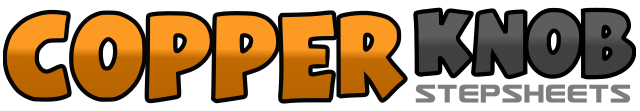 .......Count:32Wall:4Level:Absolute Beginner.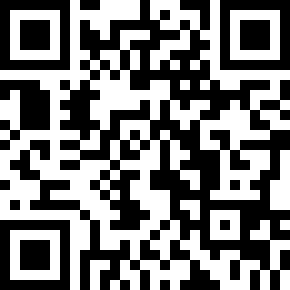 Choreographer:Larry Bass (USA) - April 2022Larry Bass (USA) - April 2022Larry Bass (USA) - April 2022Larry Bass (USA) - April 2022Larry Bass (USA) - April 2022.Music:You Are The Only One - Ricky NelsonYou Are The Only One - Ricky NelsonYou Are The Only One - Ricky NelsonYou Are The Only One - Ricky NelsonYou Are The Only One - Ricky Nelson........1-4Step R to right; Step L beside R; Step R forward; Touch L beside R5-8Step L to left; Step R beside L; Step L back; Touch R beside L1-4Step R to right; Step L beside R; Step R to right; Hold5-8Rock L across R; Recover back to R; Step L to left; Hold1-4Step R across; Step L to left; Step R behind L; Sweep L from front to back5-8Step L behind R; Step R to right; Step L across R; Sweep R from back to front1-4Step R across L; Step L back; Make a ¼ turn right & step R to right (3:00); Sweep L over R5-8Step L across R; Step R back; Step L to left; Touch R beside L